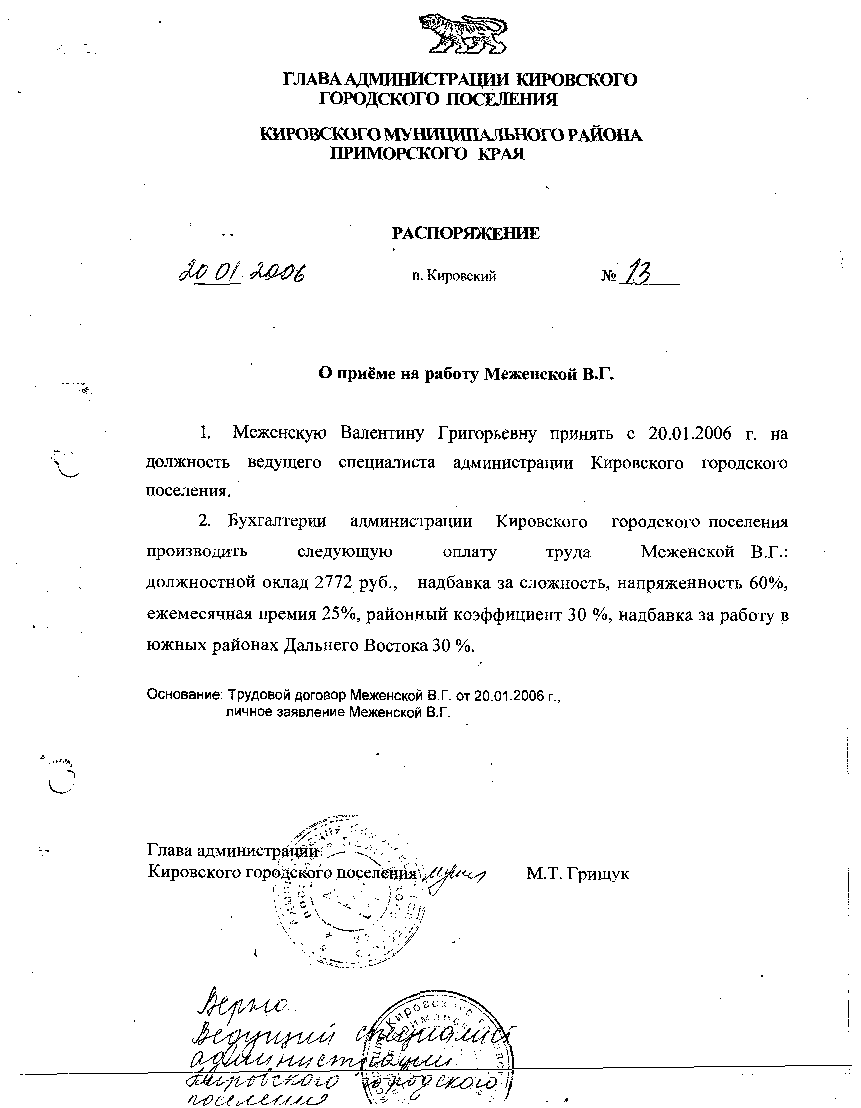 АДМИНИСТРАЦИЯ КИРОВСКОГО ГОРОДСКОГО ПОСЕЛЕНИЯПОСТАНОВЛЕНИЕ 26.05.2023                                        пгт Кировский                                   № 258О внесении изменений в постановление Администрации Кировского городского поселения от 29.08.2018 года № 428 «Об утверждении Порядка отбора претендентов на право включения в схему размещения нестационарных торговых объектов на территории Кировского городского поселения»          На основании Устава Кировского городского поселения, в соответствии с Постановлением Правительства Приморского края от 19.05.2023 года № 328-пп«О внесении изменений в постановление Администрации Приморского края от 17 апреля 2018 года №171-па «Об утверждении Порядка отбора претендентов на право включения в схему размещения нестационарных торговых объектов на территории муниципальных образований Приморского края», администрация Кировского городского поселенияПОСТАНОВЛЯЕТ:Внести в Порядок отбора претендентов на право включения в схему размещения нестационарных торговых объектов на территории Кировского городского поселения, утвержденный постановлением Администрации Кировского городского поселения от 29.08.2018 года № 428 «Об утверждении Порядка отбора претендентов на право включения в схему размещения нестационарных торговых объектов на территории Кировского городского поселения» (в редакции постановлений администрации Кировского городского поселения от 23.03.2021 года № 85, от 09.11.2022 года № 489, от 20.04.2023 № 195), следующие изменения:     заменить в пункте 2.2 слова «в течение пяти рабочих дней» словами «в течение десяти рабочих дней»;     заменить в пункте 2.8 слова «в день принятия такого решения» словами «в течение трех рабочих дней».Настоящее постановление подлежит официальному опубликованию на сайте Кировского городского поселения в сети интернет www.primorsky-kgp.ru.Глава Кировского городского поселения-Глава администрацииКировского городского поселения                                                         С.В. Коляда